Teoriblock 1Delexamination 1Isabelle WemarSödersjukhuset, HT2018bearbetat från Esoterisks och SA:s sammanfattningar på hus75.se, samt SöS föreläsningar HT2018Hjärta och cirkulationHjärtsviktDefinition: Otillräcklig hjärtminutvolym för att möta kroppens behov, eller tillräcklig hjärtminut endast vid kompensatoriskt förhöjda fyllnadstryck. För diagnos krävs symptom, kliniska fynd och objektiva fynd på EKO.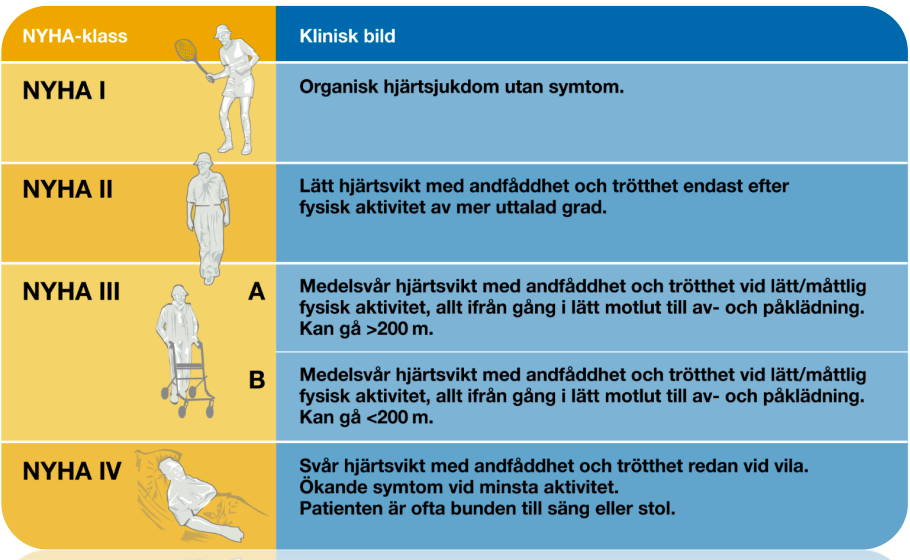 Orsaker: Koronarsjukdom/ischemisk hjärtsjukdom och hypertoni (70%). Vitier och arytmier (10% vardera). Sekundär till annan sjukdomAlkohol, droger, cytostatikaDiabetesHypo-/hypertyreosInfektionSarkoidosPrimär ärftlig kardiomyopatiIdiopatisk dilaterad kardiomyopatiHögerkammarsviktLungsjukdomMedfödda hjärtfelUtredningBNPUtsöndras av hjärtat vid dilationÖkar utsöndring av vätska och Na+, ger kärldilatation - motverkar RAAS/sympatikus>2 000 talar för hjärtsviktFörhöjs även vid lungsjukdom, njursvikt, lungemboli, ischemiEKGBreddökat QRSEKOMät ejektionsfraktion (EF)OrsaksutredningKoronarangiografi/myokardscint/stress-EKOLungröntgenElfores av proteinfraktionerBukfettsbiopsiHjärtkateterisering och biopsiMR för myokardit, inlagringssjukdomar, ovanliga kardiomyopatierBehandlingAkut hjärtsviktSyrgasmaskMorfin intravenöstNitropreparat sublingualt vid normalt blodtryckCPAP (vid lungödem, endast pat som är vid medvetande)Loopdiuretika intravenöst (Furix)Senare:Inotropa läkemedelRespiratorPumpbehandlingLivsstil1,5 L vätska/dygn för att inte det ska ackumulerasBegränsa alkoholkonsumption som ökar blodtrycket och skadar hjärtmuskelnSaltrestriktion för att minska vätskeretention och hjärtbelastningViktreduktionÖkad fysisk aktivitetRökstoppUndvik NSAIDFarmakologisktACE-h och B-blockad ges till alla sviktpatienter. NYHA I-IV: ACE-hämmare Vid intolerans, angiotensinrecepetorblockerare (ARB)NYHA II-IV: B-blockerareMöjligtvis aldosteronantagonistMöjligtvis loopdiuretika vid övervätskningMöjligtvis defibrillator och/eller sviktpacemaker vid vänstergrenblocknICDCRT-DNYHA III: Avancerad behandling, hjärtpump, transplantationKardiomyopatierDefintion: primär hjärtmuskelsjukdom - mekanisk eller elektrisk dysfunktion av myokardiet. Ej orsakad av ischemi, klaffsjukdom, arytmi eller infektion. Ofta genetiskt, så screena anhöriga.Dilaterad kardiomyopatiÖkad slutdiastolisk vänsterkammarvolym pga låg EFFibrosinlagringFörsämrad kontraktilitetPrevalens 1 på 2 500Ger symptom som vid hjärtsviktUtred bilddiagnostiskt och ta pro-BNPBehandla som hjärtsviktAlkoholkardiomyopatiSer ut som dilaterad, men orsakas av alkohol som är toxiskt för myokardiet.Kan gå i regress vid nykterhetVanligast bland män 35-55 år och förmaksflimmerHypertrof kardiomyopatiAsymmetrisk väggtjocklekKan orsaka plötslig död hos yngre patienterGer förmaksflimmer -> strokeGer ventrikulära arytmier -> synkopéUtreds med EKO, EKG och ibland MREKG: Höga amplituderFörlängd VATQ-vågorPrevalens 1 på 500Behandla som hjärtsviktRestriktiv kardiomyopatiHjärtmuskeln hämmar sin egen fyllnadOfta idiopatisk eller familjärGer symptom som vid högersidig hjärtsviktUtreds med EKO, EKG, MRBehandlas palliativt med diuretikaIbland cellgift om det finns en bakomliggande neoplasiArytmogen högerkammarkardiomyopatiFibros och fettinlagring i högerkammarenGer ventrikulära arytmierUtreds med EKG: T-negativitet i V1-V3, epsilon-vågBilddiagnostik: dilaterad högerkammareBehandlas med b-blockerare, antiarytmika, ICD, vanlig hjärtsviktsbehandlingPrevalens 1 på 5 000Left Ventricular Non-Compaction kardiomyopatiPåminner mycket om dilaterad kardiomyopati men har sämre prognos.Klaffsjukdomar/VitierKortfattat: Orsakas vanligtvis av tryck- och/eller volymbelastning av hjärtat; i början kan dilation och/eller hypertrofi kompensera för detta. Ger blåsljud, angina pectoris, effortdyspné och hjärtsviktssymptom. Diagnos och gradering baseras på öppningshålets storlek, regurgitationsvolymen eller tryckstegringen; ställs med ekokardiografi. Prognosen är god vid frånvaro av symptom och kammardysfunktion. Blir sämre vid närvaro. Läkemedelsbehandling är sällan effektiva, men kirurgisk intervention kan krävas.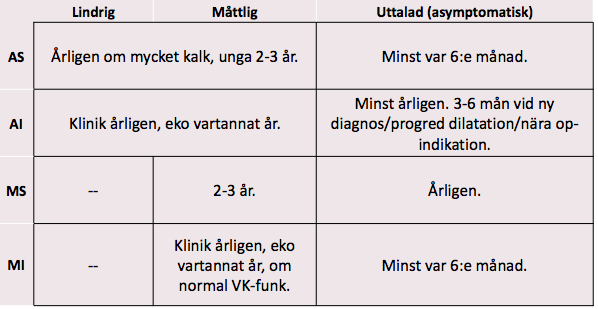 Rekommenderad uppföljningsfrekvens av olika vitierStenos: Otillräcklig öppningInsufficiens: Otillräcklig slutningPrimär orsakas av fel/skada på själva klaffenSekundär beror på att klaffunktionen hindras av dilation eller dysfunktion av hjärtats kammare eller förmak.AortastenosVanligaste klaffeletDegenerativ förkalkning, ofta orsakad av reumatisk feberGer ökat afterload -> vänsterkammarhypertrofi -> styv kammarmuskulatur -> höga diastoliska tryck -> sjunkande EFKardinalsymptom: Effortdyspné, angina pectoris och synkopé (hjärtsvikt)Blåsljud kan höras på carotidernaOpereras endast vid symptom. Läkemedel saknar bevisad effekt. Asymptomatisk stenos har god prognos. MitralisinsufficiensDegenerativ myxomatös klaffomvandlingGer slappa klaffsegel och prolapsOrsakas av reumatisk feber, endokardit, systemsjukdomar7% av >75-åringar i EuropaGer volymbelastning av vänsterkammare och förmak -> dilatation -> minutvolym sjunker Hjärtsviktssymptom, blåsljud över apexGod prognosAortainsufficiensStor skillnad mellan systoliskt och diastoliskt blodtryckI övrigt likt aortastenosGod prognos.MitralisstenosOrsakas av reumatisk feberVanligt i utvecklingsländerFusering av klaffcommisurerna ger stenoseringTryck ökas i vänster förmak -> pulmonell hypertension pga bakåt fortplantning ->  ger sekundär högerkammarpåverkan -> dålig preload i vänster kammare -> låg cardiac outputHjärtsviktssymptom, opening snap. 45% 5-årsöverlevnad efter symptomdebut.Behandlas med antikoagulantia vid samtidigt förmaksflimmer.Intervention vid symptom; kirurgi, kateterisering med ballongsprängningTricuspidalisinsufficiensOvanlig i primär form. Ofta sekundär till pulmonell hypertension -> dilation på högersidan. (Däremot är en asymptomatisk liten triscuspidalisinsuffiens vanligt förekommande.)Ger ofta inte symptom då kroppen tolererar TI väl. Vid allvarlig insufficiens: symptom som vid högerkammarsviktArytmierFörmaksflimmerOrsakerIschemisk hjärtsjukdomKlaffelTyroideaInfektionKlassificeringParoxysmaltKommer och går.Persisterande>7 dagar och kräver konvertering.PermanentKonvertering bedöms ej nödvändigAsymptomatisktPatienter >70 årRecidiv efter elkonvertering inom 3 månader med lindriga symptomDiagnosEKG24h EKGScreening, pulspalpationElstatus, blodstatus, CRP, glukos, T3, T4, TSHBehandlingEmboliprofylax – antikoagulantia som påverkar koagulationsfaktorerna. Värderas efter CHA2DS2-VA.NOAK: eliquis eller pradaxa. Föredras numera.Waran: ges alltid vid mekanisk mitralisklaff och mitralisstenos.ASA: ges inte längre. Påverkar trombocyterna och blödningsrisken är för stor. FrekvensregleringB-blockadCa-blockadDigitalis (digoxin) vid hjärtsviktPacemakerHisablationRytmreglering för att ge sinusrytmB-blockadAntiarytmika: Multaq, tambocor, sotalol, cordaroneKonverteringElektrisk. Samma som defibrillering, fast osynkroniserad.Antikoagulantia sätts in 3 veckor innan el-konvertering, och tas i 4 veckor efteråt som emboliprofylax.Akut elkonvertering görs vid akut förmaksflimmer, som ej varat i mer än 48h. Då behövs ej antikoagulantiabehandling innan. Patienten måste ha fastat >6 hFarmakologiskLungvensisolering genom ablation*Förmaksfladder• Re-entry i höger förmak • Fladdervågor ses tydligast i avl II, aVF, III • Förmaksfrekvens 280-300/min • Ofta kammarfrekvens 140-150 • Svårare att frekvensreglera • Enklare att abladeraFörmaksfrekvens 250-350/min Fladdervågor ses bäst inferiort och i v1 Sågtänder Inferiort! Regelbunden/oregelbunden blockering DD SVT (AVNRT eller WPW) Behandling liknande som vid FFCHA2DS-VASc Med hjälp av CHA2D2S-VASc tar man ställning till antikoagulantiabehandling med Waran för personer med förmaksflimmer. Det för att förhindra stroke. Står för:Cardiac failure. HypertensionAge >75. Ger 2 poäng.Diabetes mellitus. Stroke, TIA eller tromboembolier. Ger 2 poäng.Vascular disease. Exempelvis myokardinfarkt, perifer artärsjukdom, aortaplack. Age 65-74. Ger 1 poäng.Sexual category. Kvinnligt kön ger 1 poäng, men är inte ensamt indikativt för behandling.Får man 2 poäng eller mer, kan man rekommendera Waran.  Maxpoäng är 9.BradykardiSjuk sinusknuta (SSS)HF < 50 slag/minKronotrop insufficiens - oförmåga att höja HF vid aktivitetSinusarrest eller SA-block - utebliven P-vågIbland takybradysyndrom, med paroxysmal SVT och förmaksflimmerGer inte ökad mortalitet. Utsättning av läkemedel som sänker hjärtfrekvens - b-blockare, digitalis, kalciumblockare.AV-block IFörlängd AV-överledning, PQ >200 msGod prognosAV-block IIMobitz typ 1 (Wenckebach)P-vågor följs ej av QRSSuccessiv förlängning av PQ-tiden tills QRS faller bortNormalt och symptomfritt hos yngre, vältränade personer i vilaPatologiskt hos äldre under dagtidMobitz typ 2Alltid patologiskVissa P-vågor saknar QRS.Konstant PQ-tid med olika grad av blockering; 2:1, 3:1…AV-block IIIIngen överledning från förmak till kammareTotal dissociation mellan P-vågor och QRS-komplexBifascikulärt blockHjärtinfarkt i höger coronarartär kan ge nodal rytm (AV-rytm) och bradykardiUtredning: Esofagus-EKG kan göras för att kolla kommunikation mellan SA och AV-noder. Akut behandling: Atropin intravenöst (kompetitiv mAChR-antagonist)Isoprenalin infusion (icke-selektiv b-agonist)Temporär pacemaker om bradykardin tilltarUtsättning av HF-sänkande läkemedelPacemaker sätts in vidSinusarrest >2,5 sSinusbradykardi <40 slag/minKronotrop insufficiensVid samtidig hypotoniTippa sängen så att blod rinner till huvudetGe Ringer-acetatTakykardiSmala QRS-komplex <120 msAlltid SVTGod prognosRegelbundna: förmaksfladder med regelbunden blockeringÅterkopplingstakykardier (AVNRT, WPW) Ektopisk förmakstakykardi (EAT)Oregelbundna:FörmaksflimmerFörmaksfladder med oregelbunden blockeringBreda QRS-komplex >120 msOftast VT (95%)Dålig prognosOrsakas av ischemisk hjärtsjukdom, kardiomyopatier och jonkanalrubbningarRBBB med vänsterställd elaxelAnnars SVT med skänkelblockPreexciterad SVT via accessorisk banaBehandlingAkut:Vagala manövrar (krysta, carotismassage)Adenosin - blockerar AV-knutan vid AVNRT, då slår hjärtat om till sinusrytm.Elkonvertering - vid förmaksfladder. Cordarone 300 mg intravenöst (klass 3 antiarytmika)NarkosPå sikt:B-blockare, verapamil (Ca2+-blockare)l, antiarytmika (klass 1c)AblationFortsatt handläggning med ICD vid underliggande strukturell hjärtsjukdom, hjärtstopp eller hemodynamisk påverkan (ex. hypotoni).Ischemisk hjärtsjukdom/Akut koronarsyndromDiagnostikIschemisk bröstsmärta >15min, troponinvärden, ST-höjning, Q-våg, oförklarligt lungödem. Inkompensationstecken: cyanos, underbensödem, halsvenstas. Vänstergrenblock kan vara svårt att se på EKG, diagnos ställs genom klinisk bild. Smärtan är inte omedelbar, utan tilltager i samband med ökad ischemisk skada.Typ 1: plackrupturTyp 2: enzymläckage sekundär till annan orsak som anemi, snabbt flimmer, svikt, strokeTyp 3: plötslig död (diagnos vid obduktion)Typ 4: PCI-relaterad infarkt,Typ 5: CABG-relaterad infarkt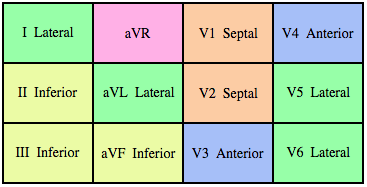 STEMI Ocklusion -> transmural infarktST-höjning eller LBBBPlackrupturAkut handläggningOmedelbar reperfusionST-höjningar anteriort i V1-V6 tyder på LAD-ocklusion.ST-höjningar inferiort tyder på RCA-ocklusion.ST-höjning lateralt tyder på LCX-ocklusion.NSTEMI Subendokardiell hjärtinfarktST-sänkning och/eller negativ T-våg.NSTEMI eller instabil angina avgörs av nivå av hjärtskademarkör (troponin)Vid instabil angina sker inte tillräckligt mycket myokardskada för att läcka ut troponiner. Subtotal ocklusion av kranskärlSubakut behandlingST-vak eller telemetri under inläggning pga risk för allvarliga arytmier.AKS-behandlingAkut koronarsyndrom innefattar STEMI, NSTEMI och instabil angina. Behandlingen för dessa är ungefär densamma.Akut koronarangiografi med PCI är bästa behandlingen. Ta troponiner för att kolla hjärtmuskelskada, kreatinin för att se om patienten klarar av kranskärlsröntgen samt Hb för att undersöka om anemi föreligger (pga blodförtunnande läkemedel). Behandling inför PCI: Dubbel trombocythämmande behandling med ASA och klopidogrel/brilique.ASA ges redan vid klinisk misstanke. ADP-receptor antagonist ges vid mer objektiva tecken (EKG). Observation av ökad blödningsbenägenhetArixtra injektion för trombosprofylax.Morfin, nitroglycerin/nitrater och syrgas ges vid behov. B-blockerare ges endast vid tecken på kardiogen chock. CCB kan ges för symptomlindring.Behandling före PCI: På angiolab ges laddningsdos Ticagrelor (P2Y12-receptorantagonist, ex. Brilique). Detta ges oavsett om Klopidogrel givits eller inte, men om Ticagrelor redan givits inför PCI är det onödigt. LMWH ges ofta till patienter med planerad revaskularisering.  Ska ges till alla patienter med akut koronarsyndrom enligt Uptodate.Fibrinogenreceptor-blockad (GpIIb/IIIa) – till patienter med hög risk, med ST dynamik, instabila symtom där ofta PCI sker.Hemodynamisk instabila eller pat med ventrikulär arytmier bör man göra akut kranskärlsröntgen .Bör utredas så fort som möjligt och ev. PCI inom 7-8d.PCI görs hellre än trombolys (t-PA)Under transport till PCI ska Raubens blåsa, syrgas, defibrillator medtagas.Efter PCI ska patienten ha ST-övervak och troponinkurva.ASA ges livet utKlopidogrel ges i 1 år efter stentinläggnigngBetablockadStatinerNitrosprayACE-h vid hypertoni eller hjärtsviktNär en patient får mycket kontrastmedel pga angiografi bör metformin sättas ut tillfälligt (tre dygn) och ersättas av insulin. (detta pga inte belasta njuren alltför mkt?)Den vanligaste komplikationen till PCI är blödning från insticksstället (dock <0,05%) och kan leda till retroperitoneal blödning ifall insticksstället är a. Femoralis. Man får då ont i buk/rygg/ljumske, så beställ CT-buk.Ventrikeltakykardi är en komplikation till hjärtinfarkt och då söver man patienten och genomför elkonvertering.Prevention av kardiovaskulär sjukdomSyftar till att förebygga ny hjärtinfarkt och död i kardiovaskulär sjukdom. Dessa läkemedel tas livet ut efter hjärtinfarkt:ASADubbel trombocythämning/DAPTB-blockerareStatinerVid hypertoni/diabetes och minskad vänsterkammarfunktion: ACE-hämmareSverige har ett standardiserat uppföljningsprogram för att lättare kunna mäta återhämtning. PCI har lett till den största ökningen av överlevnad, men sekundärpreventionen har stor förbättringspotential. Uppföljning via SEPHIA på SöS. Hjärtinfarkt med normala kranskärl (MINOCA)Broken Heart Syndrome eller TakotsubokardiomyopatiUppkommer efter fysisk eller psykisk stressDrabbar postmenopausala kvinnorLiknar vanlig hjärtinfarkt vad gäller symptom, EKG-fynd och troponinUngefär 7-8% av alla misstänkta AKS är MINOCA. HjärtstoppEn plötslig upphörd mekanisk pumpfunktion i hjärtat. Leder till förlust av medvetande, puls och normal andning -> syrebrist och död inom några få minuter om inte behandling påbörjas. HJärtstopp orsakas av följande 4 H och 4 T.HypoxiHypovolemiHyper-/hypokalemiHypotermiTrombos - trombolys/PCIToxikation - antidotTamponad - töm på vätska/blodTryckpneumothoraxEKG-rytmen är 75% icke-defibrillerbar (pulslös elektrisk aktivitet eller asystoli) och 25% defibrillerbar (ventrikulär takykardi och ventrikelflimmer) Överlevnaden för icke-defibrillerbar rytm är fortfarande väldigt låg (<5%), medan ⅓ överlever defibrillerbart hjärtstopp.Avgörande för överlevnad är:Early recognitionMedvetslösIngen eller agonal andning?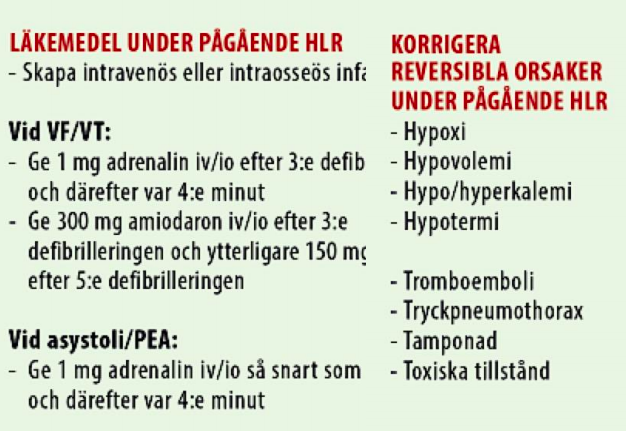 Hoppa över pulskontrollStarta HLREarly CPR30-2 metoden med minimala avbrottAlternativt endast kompressionerEarly defibrillationPublika hjärtstartarePost-resuscitation carePå sjukhus är överlevnaden 50% och svåra neurologiska skador vanligaste dödsorsaken (68% av dödsfall). ROSC: Return Of Spontaneous CirculationDå patienten återhämtar sig ska följande undersökningar göras:12-avlednings EKG  EKO  Lab (blodgas)  Status, beakta åtgärdbara orsaker  Kartläggning av prognostiska faktorer Tidigt ställningstagande till akut diagnostik/behandling:  Kranskärlsröntgen (angiografi)  Datortomografi-thorax  Datortomografi-hjärna/halsryggEndokarditMikrobiell infektion på hjärtats endotel. Bakterierna äter upp klaffen vilket kan ge blåsljud och hjärtsvikt.Vid kombination hjärtsvikt + endokardit måste patienten opererasEndokardit är kopplat till stroke. 60% dödlighet om samtidig stroke och endokardit. Endokardit är väldigt ovanligtStörre risk för “återfall”.Strep, staf och enterokocker står för de flesta infektioner. Utredning: blododling * 3 med förlängd odlingstid, samt EKO.Behandling: långvarig intravenös antibiotika, i vissa fall operation. Profylax till högriskpatienter.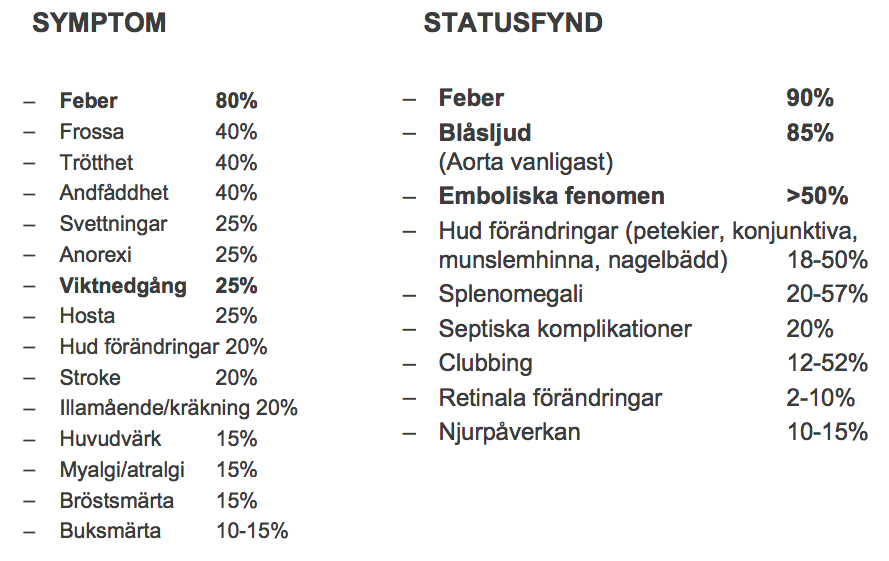 PerikarditAkut syndrom orsakat av infektion/inflammation i perikardiet.Symptom: Bröstsmärta, perikardiellt gnidningsbiljud samt EKG-förändringar, feber.Andningskorrelerad bröstsmärta¼ har också pleurit15% hjärttamponadGenerella ST-höjningar, med T-negativitet.Utredning: EKG, EKO, röntgen Cor/PulmBlodstatus, CRP, Trop-TPerikardiocentesBehandling: NSAID ex Ibuprofen 1600-3200mg/d. Ev. Paracetamol 1g x 4.  Om ej kliniskt svar inom 48 h ges Prednisolon 60-80mgx1 i 5-7dagar.  Recidiv ca 20-30%. Steroider med långsam uttrappning (månader), ev. colchicin 1 mg/d  Behandla ev bakomliggande orsak  Evidens colchicin (återfall perikardit)TelemetriövervakningMyokardit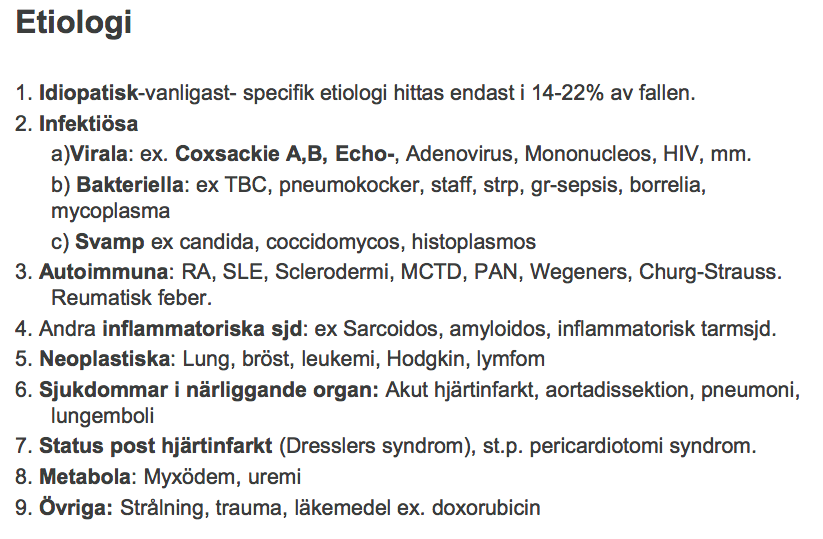 Inflammatorisk sjukdom i myokardiet associerad med kardiell dysfunktion. Symptom: infektionsliknande. Ofta inga specifika kardiella eller respiratoriska. Hjärtsvikt, arytmi. Behandling: Symptomatisk behandling (ACE-hämmare). Kortisol för att dämpa inflammationen hjälper inte jättemycket.HypertoniPrimärIcke-kompliceradBehandlas med 1 läkemedel först.Ace-hämmare, angiotensinreceptorblockerare, Ca-antagonist eller thiaziddiuretika.Nås inte målnivån för blodtrycket kan fler läkemedel ges, hellre än högre dos. Exempelvis ACE-h + CCB.Vid ischemisk hjärtsjukdom (angina, arytmi eller svikt) ges B-blockerare som basbehandling.Måltryck: 140/90 mmHgFör patienter med diabetes mellitus, njursjukdom eller CVD: 130/80 mmHg.SekundärOrsakad av andra tillstånd.Exempelvis: DM, njurartärstenos, primär hyperaldosteronism, hyperparathyreoidism, Mb Cushing, feokromocytom, sömnapné, coarctatio aortae, thyroidearubbning, LM/droger.Behandling:ACE-h i första hand. Enalapril, ramipril.Alternativt ARB. Losartan, candesartan. Kombinera ej med ACE-h!CCB. Amlodipin.Thiaziddiuretika.I svåra fall:Aldosteronhämmare. Spironolakton.A-blockerare. Doxazosin.B-blockerare. Metoprolol, bisoprolol. Ingår i basbehandling för patienter med ischemisk hjärtsjukdom. Icke-farmakologisk:Motion.Viktreduktion. Kost.Rökstopp.Alkoholbegränsning.Saltintag.Stress.Lakrits.NSAID.Hypertensiv kris: Mycket högt blodtryck 200 mmHg systolisktOfta >230/130 mmHgAkut organpåverkanÖgonbotten med staspapill.Njursvikt. Kreatininstegring, albuminuri, anuri. Hypertensiv encefalopati. Huvudvärk, medvetandepåverkan, kramper, stroke.Hjärtpåverkan med hjärtsvikt, lungödem.BehandlingHöjd huvudändaBensodiazepiner för sederingTrycksänkning med 25%, ej under 180/95 mmHg.Furix intravenöst.B-blockad intravenöst.Nitroglycerin infusionFelodipin (CCB)Enalapril (ACE-h)SynkopeSvimning definieras som en övergående självterminerande medvetandeförlust orsakad av övergående cerebral hypoperfusion. Svimning är inte: intox, epilepsi eller metabol rubbning. Generell höjning av det intrathorakala trycket kan leda till stimulering av sympatikus och ge synkope. 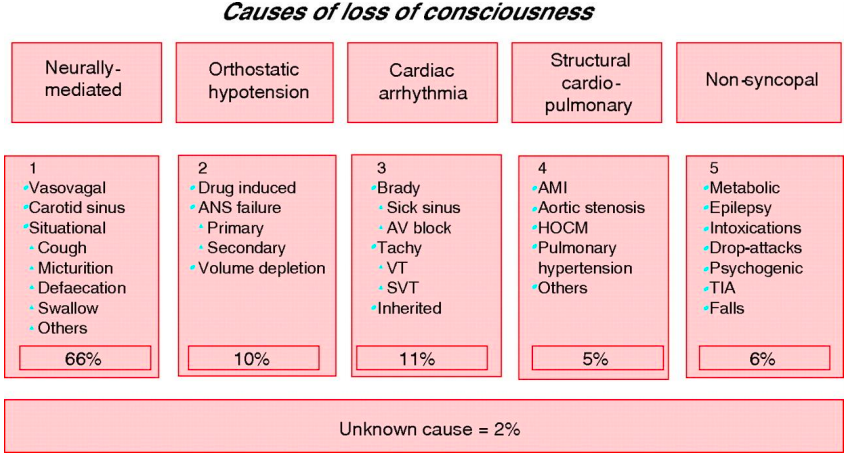 BehandlingIcke-medicinskPatientutbildning (motmanöver, spänn armar och ben, motionera)Vätska, extra salt i matenStödstrumporEventuell medicinutsättning av vasodilaterande/blodtryckssänkande läkemedelMedicinsk - a-agonisterPacemakerbehandlingFör frekvent synkope bland främst äldre med bevisat kardioinhibitoriskt svarAllergiÖverkänslighetAlla onormala reaktioner som ger symptom efter kontakt med ämnen i doser som inte brukar ge reaktioner i normala individer.NSAID/ASA-hyperreaktivitet orsakas av NSAID-läkemedel som blockerar COX.  Samters triad: NSAID/ASA-hyperreaktivitet, astma och näspolyper. Allergi Denna form av överkänslighet orsakas av immunförsvarets reaktion på allergener. I vissa matvaror finns histamin naturligt, vilket ger allergiliknande reaktioner hos vissa individer, utan att egentligen vara allergener.Behandling: antihistamin per oralt, ögondropp, steroider nasalt och kortizon.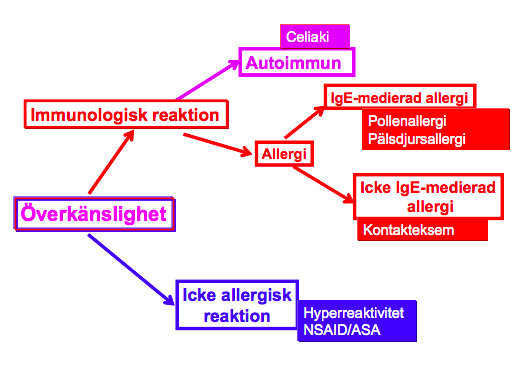 Oralt allergisyndrom (OAS) kan orsakas av korsreaktioner. Mun, svalg, läppar, ögon och näsa brukar drabbas.Äkta födoämnesallergi är aldrig luftburen.Dermografismtest är ett test för urtikaria för att avgöra om hudens mastceller är väldigt känsliga.UrtikariaNässelutslag och/eller angioödem.Nässelutslag kliar och försvinner efter ett dygn. AngiödemÄr en djupare svullnad i hud och/eller slemhinnor - ofta i ansikte. Lätt brännande känsla över svullnaderna snarare än klåda eller rodnad. Kvaddlar saknas. Kan orsakas av ACE-hämmare. Behandling: antihistamin, perorala steroider för munhåla och svalg, adrenalin, byte av blodtrycksmedicin om ACE-hämmare tas.AstmaSymptom:Pipande, väsande andning i samband med ansträngningLångdragen hosta i samband med förkylningarHosta tidigt på morgonenAndfåddhet och tryck i bröstet vid lätt ansträngningUtredning: Spirometri med reversibilitet FVC < 0,80 (gränsen för restriktivitet)FEV1% = FEV1/FVC < 0,65 (gränsen för obstruktivitet)PEF-kurvaRetningstestBehandling:Ger astman, trots medicinering, symptom >2 gånger/vecka, ska behandling ökas.Patientutbildning är viktigt. Träningsråd, livsvanor. Sprej kan vara att föredra över pulver - den tar sig längre ner i luftvägarnaAntikolinergika: verkar på ACh-receptorerna och blockerar den parasympatiska bronkkonstriktionenKortverkande betaagonist vb. Tillägg av inhalationssteroider Tillägg av långverkande betaagonist eller antileukotrienPerorala steroider 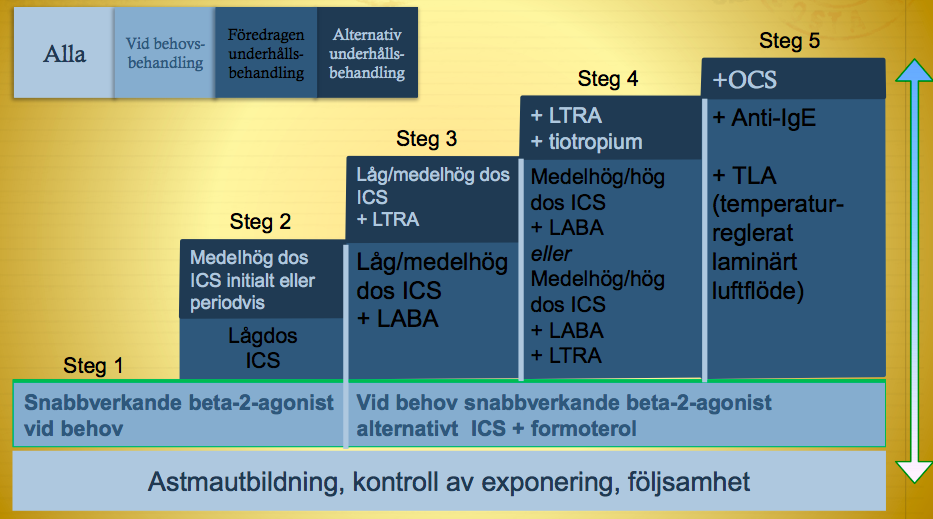 Anafylaktisk chockBehandling:Adrenalin 0,3 eller 0,5 mg/dos, intramuskulärtVar 10:e minut vid behov0,3 för <60 kg, 0,5 för >60 kgBetapred-tabletter (steroider), 0,5 mg * 10Antihistamin-tabletter, 5 mg * 2Eller tavegyl intravenöst, 2 mg/dos. “Akut internmedicin”-boken rekommenderar ej tavegyl pga sedering och risk för BT-fallFör att minska hypotension, höj patientens fotändaRinger-Acetat eller NaCl 1L mot hypotensionVentoline (B2-agonist) 2 mg/ml * 2,5 ml inhalation för luftrörsvidgningSyrgas 5L/min på maskDiagnos:TryptasLungorKOLKronisk luftvägsobstruktion orsakad av inflammatoriska förändringar i de små luftrören samt destruktion av lungvävnaden; bronkiolit och emfysem. Epidemiologi:Ungefär 400 000-700 000 drabbade i SverigeVanligare i högre åldrarOvanligt för 40-årsåldernLika bland män och kvinnor3 000 dödsfall per årRiskfaktorer: Nuvarande eller tidigare tobaksrökningHereditetYrkesmässig exponeringGlobal exponering för gaserSymptom:I tidiga stadier kan symptom vara svårupptäcktaVidare utvecklas symptomen långsamt så att patienterna hinner vänja sig och underraporterar därför sina symptomÅterkommande bronkitepisoderLångvariga förkylningarHostaSputumproduktionAnsträngningsdyspnéVilodyspnéRonkiPatologisk trötthetViktnedgångSystemisk påverkan:MuskelsvaghetHjärtsviktCVD drabbar 50% av KOL-patienterNedsatt njurfunktionKognitiv dysfunktionÅngest, depression och social isolering.SömnstörningMalnutritionOsteoporosHypogonadismLungcancerDiagnostik:SpirometriEfter bronkdilation, FEV1/FVC < 0,7Gold 1: >0,8Gold 2: 0,5-0,79Gold 3: 0,3-049Gold 4: <0,3Hyperinflation, tunnformad thoraxNedsatta andningsljud och ronkiCT thorax eller lungröntgenAvplanade diafragmavalvMinskad perifer kärlteckningLitet hjärtaHypoxiPolycytemiHyperkapnéBehandling: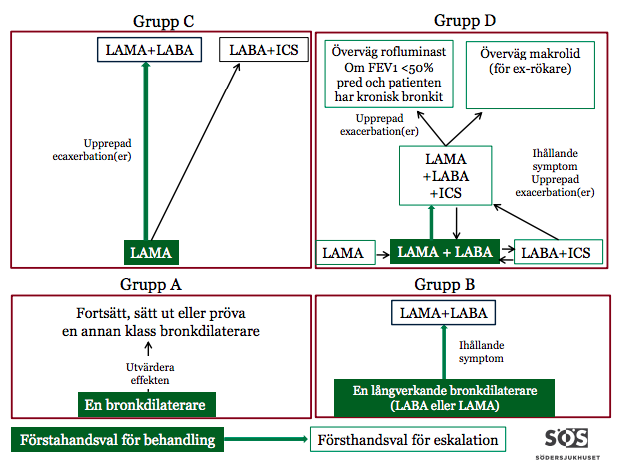 För icke-akut, se bild.KOL-exacerbationer:Syrgas. Monitorera pCO2 för retention!Atrovent och ventoline inhalation. Alternativt bricanyl-injektion. Atrovent är mACh-antagonist. Ventoline och bricanyl är B2-agonist.Betapred eller prednisolon i tablettform eller intravenöst.Båda dessa är kortikosteroider.NIV.Interstitiella lungsjukdomar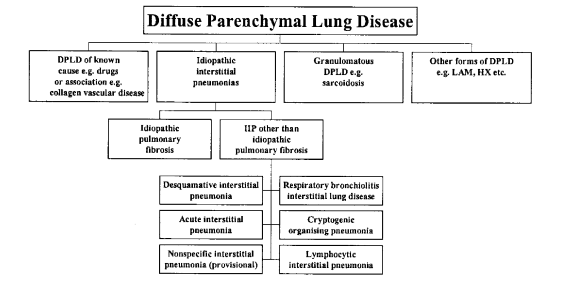 Patogenes:StimulusSkadeagens inhalerat; asbest, mögel, farmer’s lungLäkemedelsinducerad: antibiotika, kemoterapi, strålbehandlingVia blodkärl: vasculiter, autoimmuna sjukdomar, RA, sklerodermiAllergenerSkada i alveolarepiteletInflammatoriska reaktioner uppstårÄrrbildning och strukturella förändringarLungfibrosUtredning: Högupplöst datortomografiSpirometri: restriktiv bild med sänkt VC och TLCBronkoskopi med BALFör allergisk alveolit: förhöjd CRP och SR, samt IgG-antikropparBehandling: ICSSyrgasLungtransplantationSarkoidosInflammatorisk sjukdom som drabbar lungor och intrathorakala lymfkörtlar i första hand. Kan även drabba systemet; hud, hjärta, CNS, interna organ.Epiteloidcellsgranulom med makrofager och CD4-celler.Förstorade hiluskörtlar (köttbullar apikalt)HyperkalcemiVanligt bland 20-40 åringar2:1 kvinnor-män Okänd patogenes - säsongsvariation, mykobakterier, proprionibakterier, genetik35% insjuknar akut - Löfgrens syndromHög feber, knölros, fotledsartrit, uveit.Övriga har smygande debut - kronisk formTorrhosta, trötthet, subfebrilitet, viktnedgång, dyspnéUtreds med anamnes, lungröntgen och CT-thorax, bronkoskopiHög SR/CRP vid akut formLymfopeniUteslut tumörer, infektioner, berylliumexponeringBehandlas vid dokumenterad förlust av lungfunktionPrednisolon 20-40 mg/dag i 1-2 årUppföljning 1-4 gånger/årLungtransplantation kan behövasPleurasjukdomarOrsakerInfektionLungemboliMalignitetTraumaSymptomAndfåddhetAndningskorrelerad smärtaBehandlingPleuratappningReexpansionsödem är en risk. Tänk på att inte tappa för mycket pleuravätska åt gången. Pleuratransudat är fattigare i protein än serum.LungcancerEtiologi:Rökning 80%Asbest, radon, industriutsläpp 10%Okänd etiologiÖverlevnad:8-9 månader17% överlever 2 år13% överlever 5 årSymptom:Långvarig hosta >6 veckorBröstsmärta utan förklaringHemoptysAllmänsymptomRöntgenfyndUtredning:Performance-statusInverkan på vardagCT-thoraxPET-CT: positronemission ger ökat upptag i tumörvävnadBronkoskopiMellannålsbiopsiKlassificering:TMN -  tumörer, lymfkörtlar och fjärrmetastaserStadie 1-4Icke-småcellig (adenocarcinom): 80%Ej skivepitel50% är i stadie 4Småcellig: 15%Bätte prognosInfektionPneumoniSymptomFeberHostaDyspnéTrötthetIbland fokalt auskultationsfynd nedsatta andningsjud biljudInfiltrat på lungröntgenSkiljs från: Akut bronkitHosta som varar 3-4 veckorLätt obstruktivitet/ronkiOfta snuva och ÖLIVirusorsakadIndelning av pneumoniSamhällsförvärvadEtiologi:Staphylococcus pneumonia – 40-50%, ingår i normalfloranHaemophilus influenzae – 15%, ingår i normalfloranStaphylococcus aureus – efter svår influensaMycoplasma pneumonia – atypisk. Lång inkubationstid. Legionella pneumophila – atypisk med hög mortalitet. Fråga om luftkonditionering, smittar ej människa till människa.Nosokomial – förvärvad <48 h efter sjukhusinläggningEtiologiKort tid på sjukhus:Staphylococcus pneumoniaHaemophilus influenzaeLängre tid på sjukhus:Staphylococcus aureusGramnegativa bakterierLång tid på sjukhus:PseudomonasAndra svårbehandlade bakterierDiagnostikBlododling - vid misstanke om sepsis och allvarligare fallSputumodling - vid misstanke om typiska bakterierUrinantigentest -  för Legionella och PneumokockerNasofarynxodlingPCRBronkoskopi med BAL och borstprov - vid svåra fall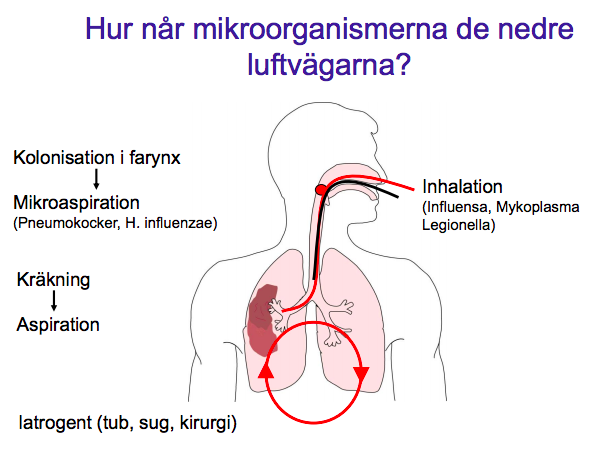 CRB-65 och mortalitet:Dessa parametrar används för att bedöma svårighetConfusionRespiration >30/min. Viktigast för att avgöra inläggning!Blood pressure <90/60 mmHgÅlder >65 år Behandling:7 dagars antibiotikaOm förbättring uteblir inom 2-3 dagar görs en ny bedömningSe till att empyem inte bildasCRB-65 0-1: Bensylpenicillin 3g * 3 CRB-65 3-4: Cefotaxim eller Pip/Tazo + makrolid eller kinolonInfluensaSymptom:Plötsligt insjuknande Hög feber Huvudvärk Muskelvärk Torrhosta Snuva Konjunktivit CRP oftast <100Behandling:Gör PCRGe Tamiflu 75 mg * 2 i 5 dagar vidAllvarlig influensaMisstänkt influensa hos patient i viss riskgruppKronisk hjärt- eller lungsjukdomÅlder >65 årAndra kroniska sjukdomarGravidaBMI >30AntibiotikaPrinciperGe inte i onödanStrep A tonsillitAkut otit bland barnAkut bronkitÖLIEndast när det gör verklig nyttaMeningitSepsisPneumokockpneumoniPyelonefritGe så smalt spektrum som möjligtKan börja med bredspektrum och smalna av vid odlingssvarHelst peroraltOm intravenös behandling inleds, övergå till peroral så fort som möjligtHitta alternativ behandlingSymptomatiskDränera abscesserAvlägsna främmande materialAllergierUndersök om patientens allergi är rätt diagnostiserad/hur allvarligTyp 1 reaktion är livshotande och kontraindiceradFördröjd reaktion med utslag och klåda är ej kontraindiceradVid penicillinallergi och pneumoni:Cefotaxim – förstahandsval vid misstanke om s. Aureus efter influensaErytromycinDoxycyklinUrinvägsinfektionKlassificeringCystit, pyelonefrit, urosepsisPyelonefrit:Blod i urinenDunkömhet över njurlogerHög feberHög CRPUrosepsis:Lågt blodtryckOm blodtryck fortsätter vara dåligt efter vätska = septisk chockPerifert kallIbland saknas urinvägssymptom!Sporadisk eller recidiverandeSamhällsförvärvad eller vårdrelateradKomplicerad eller okomplicerad:Okomplicerad är sporadisk cystit bland fertila icke-gravida kvinnor som inte har feber.EpidemiologiVarannan kvinna drabbas5-10% av dessa fall är pyelonefrit3-4% av sjukhuspatienterPredisponerande faktorer:Kvinnligt könFörändrad periuretral-/vaginalfloraÖstrogenbristKateterinsättning eller instrumentering av urinvägarResidualurinProstatabesvärEtiologiE. coli - 70-95% av samhällsförvärvad UVIS. saprophyticus - 5-30% av nedre UVI, främst fertila kvinnorE-coli “kusiner” - <10%, Klebsiella, enterobacter, proteus, pseudomonas, enterokockerDiagnostikAnamnes och statusUrinstickaNitrit positiv: gramnegativa (E.coli mm)Nitrit negativ: S. saporophyticus, enterokocker (grampositiva bakterier)Urinodling - endast för komplicerad UVI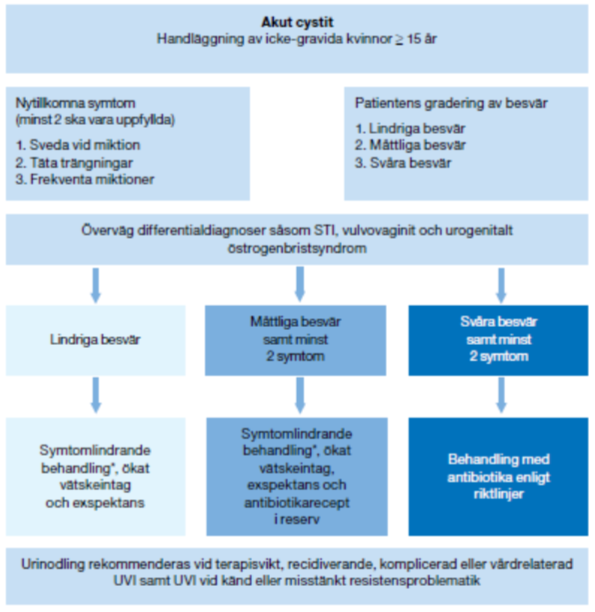 BehandlingEj vid asymptomatisk bakteriuriDessa stammar är vanliga främst bland äldre på sjukhemGer inte symptom trots positiva utslag på urinstickaEj vid okomplicerad UVIPivmecillnam eller Nitrofurantoin i första handCiprofloxacin poCefotaxim/pip-taz ivAlkoholkomplikationerKriterier för alkoholism - 3 av 6 skall uppfyllas inom loppet av 1 årStarkt behov av att dricka alkohol Kontrollförlust Toleransökning Abstinenssymtom Tilltagande ointresse för annat än alkohol Fortsatt konsumtion trots psykiska och fysiska skador OrsakerHereditet. Ökad risk vid prevalens i familjen, främst far till sonSociala sammanhangI Sverige beror 20% av all sjukhusvård på alkoholrelaterade tillstånd. Till dessa räknas fallskador, rattfylla, våld och misshandel. Tillgänglighet av alkohol. Ju mer som säljs, desto fler dör. SkadeverkningarIncidenter vid alkoholpåverkan såsom rattfylla, våld, intoxikationFallskador och trauma kan leda till subduralhematom; svårupptäckt och långsamt progredierande psykiska symptomVid kraftigt trauma kan epiduralhematom uppstå, vilket kan ge medvetslöshet.Dödsfall pga akut alkoholintoxikation och levercirrhosCancer - starkt samband med flera cancerformerDiffusa skador på systemetHypertoni, metabolt syndromDyspepsi, illamående och kräkningarSmärtor i rygg och lederImpotensÅngest och oro, sömnproblemAggressivitet, suicidala tankar, självskadebeteendeDomningar, tremor, kramperFetalt alkoholsyndromNervsystemetAbstinenskramperWernicke-Korsakoffs syndromDemens och polyneuropati, ögonmotorikrubbning, ataxi. Orsakas av tiaminbristAlkoholtillförsel minskar tiaminmetabolismen genom malnutrition, försämrad resorption i tarmen och försämrad omvandling i levern. AlkoholdemensGI-kanalenPankreatit, esofagi, reflux, GI-blödningLeversjukdomarPortal hypertension, esofagusvaricer, alkoholhepatit, levercirrhos, levercancerFynd hos alkoholpatienterStatusMentalt påverkadDehydreringTakykardiLeverförstoringSpider naevi, ascites, ikterusBlodBenmärgsdepression med initial MCV-stegringTrombocytopeni, anemi, leukopeniFörhöjt ASAT och ALATAlbumin sjunkerPK(INR) ökatHypokalemi, hyponatremiPEth (fosfatidyletanol) stigerAbstinens8-24 h: ångest, oro, tremor, illamående, takykardi, irritabilitet, sömnstörning½-2 dygn: klonisk-toniska grand mal kramper. Ge bensodiazepiner som profylax. Behandla med diazepam. 2-3 dygn: synhallucinationer, delirium tremens. Ge diazepam, bensodiazepiner. BehandlingFå söker för själva alkoholismen, utan för sekundära tillstånd.Disulfiram (antabus) - ger stark obehagskänsla vid alkoholintagAkamprosat - blockerar NMDA-receptorer och minskar sugNaltrexon - icke-selektiv opiatantagonist som glesar ut återfall. Minskar kicken av alkohol.ABCDEAirways Är patientens luftväg fri?BreathingAndas patienten i normal frekvens?CirculationTa blodgasMät blodtryckPulsTemperaturSaturationEKGDisabilityExposureGenerellaHögersviktVänstersviktEffortdyspnéSvullna fötter och benKronisk trötthetSömnsvårighet pga av andningsproblemSvullen mageHosta med skummigt sputumÖkad miktion på nattenFörvirring och/eller minnesnedsättningJugularisstasHepatomegaliAscitesBenödemPleuravätskaFörstorat hjärta3:e ton4:e tonGalopprytmLungrasselTakypnéTorrhostaHFREFSystolisk hjärtsviktMinskad kontraktionskraft/kontraktilitet i systoleVid hjärtinfarktHFPEFDiastolisk hjärtsviktMinskad relaxation i diastoleOrsakad av hypertoni, hypertrof kardiomyopatiÄldre, kvinnor, obesa, förmaksflimmerVänsterklaffarHögerklaffarSystole (öppnas)AortaPulmonalisDiastole (öppnas)MitralisTricuspidalisHuvudsakliga riskfaktorerEj påverkbara: 
Manligt kön (utgör 65% av de som får CVD)
Hög ålder
HereditetPåverkbara:Höga blodfetter: lätt att behandlaRökning: morbiditet minskar 6 månader efter rökstoppTyp 2 diabetesHögt blodtryck, över 140/90Fetma och överviktFysisk inaktivitetBidragande riskfaktorerFrån den andra preventionsföreläsningenPsykosocial stress
Diet -  för lite frukt och grönt, vegetabiliska fetter
AlkoholUnderskatta inte livsstilens effekt på kardiovaskulär hälsa - motion och kost kan vara avgörande!AkutSeptiskt förloppStaphylococcus aureusSubakutInfluensalikStreptococcus viridans